First Communion Information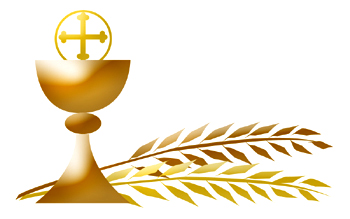 	Date of First Communion: 	Child’s  Name:      					    (First)	 	(Middle) 			(Last)	                     		Street Address:           	City/Town, State, Zip	Father’s Full Name    	 				    (First)		     (Middle) 			(Last)	              		 Mother’s First & Maiden Name: 						(First Name)		(Maiden Name)Complete Date of Baptism:   						(Month)		(Day)		(Year)Church of Baptism       City/Town, State, Zip	If your child  was NOT baptized at St. Michael’s please include a copy of their baptismal certificate.  If you do not have one in your possession, you must contact the parish where they were baptized.Baptismal certificates can be faxed to St. Michael’s Parish: (413) 525-2443 Attn: Religious Education Officescanned to email:  stmikereled@gmail.comor mailed to: St. Michael’s Religious Education Office53 Somers RoadEast Longmeadow, MA 01028Baptismal certificates can also be dropped in the locked mailbox at the Religious Education Office - 53 Somers Road.